SFB TR156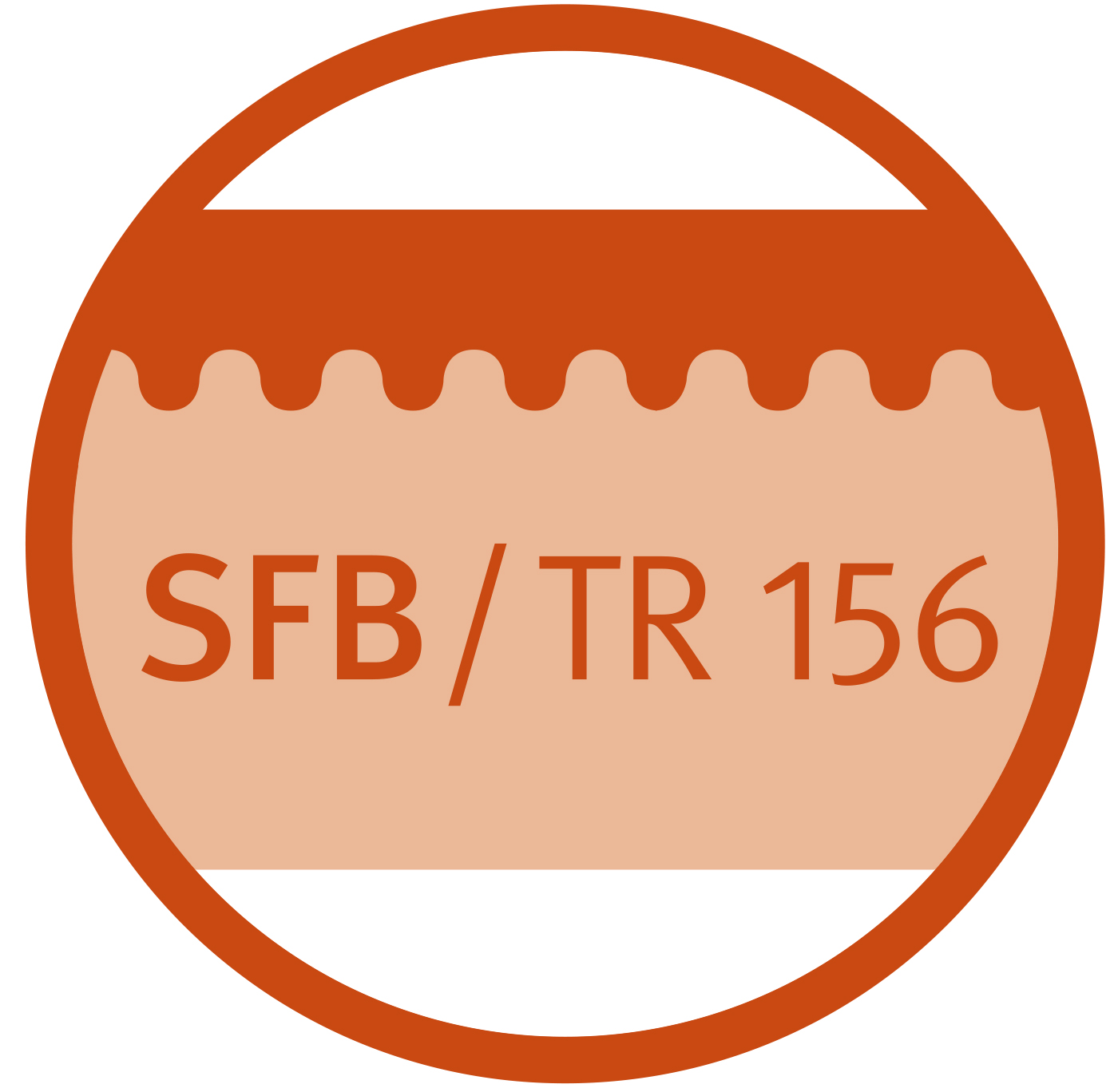 12. Forschungsretreat23. – 25.06.2021Kloster SchöntalPROGRAMMMittwoch, 23.06.21Anreise bis 14:30 Uhr - Kaffeepause15:00 – 15:45 Uhr	Guest Lecture (online)	Dr. Johannes Mayer	Malaghan Institute of Medical Research	Wellington, Neuseeland15:45 – 16:00 Uhr	Mitgliederversammlung	Alle16:00 – 18:30 Uhr	Poster session	Alle18:30 – 19:00 Uhr	Vorstandssitzung	Vorstandsmitglieder19:00 – 19:45 Uhr	AbendessenDonnerstag, 24.06.217:30 – 8:15 Uhr	Frühstück8:30 – 18:00 Uhr	Wissenschaftliches Programm - Kurzvorträge8:30 Uhr	Teilprojekt A01	Peschel/Schittek8:50 Uhr	Teilprojekt A02	Diefenbach/Wolz9:10 Uhr	Teilprojekt A08	Kretschmer9:30 Uhr	Teilprojekt B02	Probst/Schild9:50 Uhr	Teilprojekt B03	Mahnke10:10 Uhr	Teilprojekt B04	Samstag10:30 Uhr	KaffeepauseDonnerstag, 24.06.21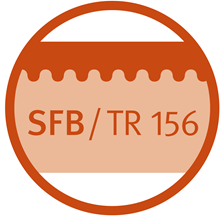 11:00 Uhr	Teilprojekt B05	Weber11:20 Uhr	Teilprojekt B06	Röcken/Yazdi11:40 Uhr	Teilprojekt B08	Sparwasser12:00 Uhr	Teilprojekt B09	Kramer/Hailfinger12:20 Uhr	Teilprojekt B10	Cerwenka12:40 Uhr	Teilprojekt B11	Bopp/Grabbe13:00 – 13:45 Uhr	Mittagessen14:00 Uhr	Teilprojekt C01	Waisman/Kurschus14:20 Uhr	Teilprojekt C03	Pichler/Kneilling14:40 Uhr	Teilprojekt C04	Hadaschik/Enk15:00 Uhr	Teilprojekt C05	Steinbrink/Raker15:20 Uhr	Teilprojekt C06	Sandhoff/Nelson15:40 Uhr	Kaffeepause16:10 Uhr	Teilprojekt C07	Ruf16:30 Uhr	Teilprojekt C08	Karbach/Waisman16:50 Uhr	Teilprojekt KS01	Radsak17:10 Uhr	Teilprojekt Z02	Schittek17:30 Uhr	Scientific advisory board meeting19:00 Uhr 	GrillabendFreitag, 25.06.217:30 – 8:15 Uhr	Frühstück8:30 -12:00 Uhr	Einzeldiskussionen der PIs mit dem Advisory Board 
 	(10min/Projekt)12:00 Uhr	Abfahrt und Lunchpakete